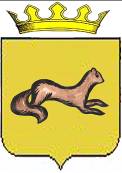 КОНТРОЛЬНО-СЧЕТНЫЙ ОРГАН____ОБОЯНСКОГО РАЙОНА КУРСКОЙ ОБЛАСТИ____306230, Курская обл., г. Обоянь, ул. Шмидта д.6, kso4616@rambler.ruЗАКЛЮЧЕНИЕ №74на проект решения Представительного Собрания Обоянского района Курской области «О приеме имущества в собственность муниципального района «Обоянский район» Курской области»г. Обоянь                                                                                          16 ноября 2018 г.Представленным проектом Решения Представительного Собрания Обоянского района Курской области предлагается принять в собственность муниципального района «Обоянский район» Курской области из муниципальной собственности муниципального образования «город Обоянь» Обоянского района Курской области нежилые помещения общей площадью 114,7 кв. м. в нежилом здании, расположенном по адресу: Курская область, Обоянский район, г. Обоянь, ул. 3 Интернационала, д. 13, к. 1, 4-6, 9, 9а, 10-12 на плане 2 этажа.При проведении экспертизы представленного проекта Решения установлено следующее:1.1. Проект Решения разработан в соответствии с Федеральным законом от 06.10.2003 года №131-ФЗ «Об общих принципах организации местного самоуправления в Российской Федерации», Уставом муниципального района «Обоянский район» Курской области, решением Представительного Собрания Обоянского района Курской области от 15.02.2013 №1/5-II «Об утверждении порядка управления и распоряжения имуществом, находящимся в муниципальной собственности муниципального района «Обоянский район» Курской области», принимая во внимание решение Собрания депутатов города Обояни от 19.10.2018 №349-5-РС «О передаче нежилых помещений муниципальной собственности муниципального образования «город Обоянь» Обоянского района Курской области в собственность муниципального района «Обоянский район» Курской области, и письмо Администрации города Обояни от 06.11.2016 №3512.Контрольно-счетный орган Обоянского района Курской области рекомендует Представительному Собранию Обоянского района Курской области рассмотреть, предложенный проект Решения на заседании Представительного Собрания Обоянского района Курской области.Председатель Контрольно-счетного органа Обоянского района Курской области                                                 С. Н. Шеверев